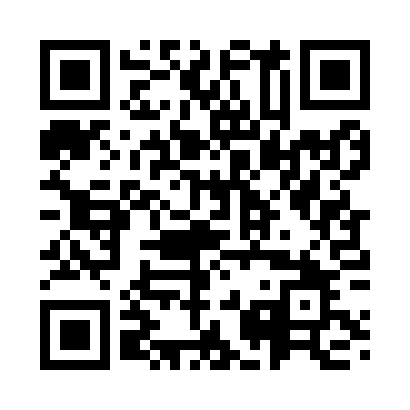 Prayer times for Unternberg, AustriaMon 1 Apr 2024 - Tue 30 Apr 2024High Latitude Method: Angle Based RulePrayer Calculation Method: Muslim World LeagueAsar Calculation Method: ShafiPrayer times provided by https://www.salahtimes.comDateDayFajrSunriseDhuhrAsrMaghribIsha1Mon4:576:441:094:437:359:152Tue4:556:421:094:447:369:173Wed4:526:401:084:457:389:194Thu4:506:381:084:457:399:205Fri4:476:361:084:467:409:226Sat4:456:341:074:477:429:247Sun4:436:321:074:477:439:268Mon4:406:301:074:487:459:289Tue4:386:281:074:487:469:2910Wed4:356:261:064:497:479:3111Thu4:336:241:064:507:499:3312Fri4:316:221:064:507:509:3513Sat4:286:201:054:517:529:3714Sun4:266:181:054:527:539:3915Mon4:236:161:054:527:549:4116Tue4:216:151:054:537:569:4317Wed4:186:131:054:537:579:4518Thu4:166:111:044:547:589:4719Fri4:136:091:044:548:009:4920Sat4:116:071:044:558:019:5121Sun4:086:061:044:558:039:5322Mon4:066:041:044:568:049:5523Tue4:036:021:034:578:059:5724Wed4:016:001:034:578:079:5925Thu3:585:591:034:588:0810:0126Fri3:565:571:034:588:0910:0327Sat3:535:551:034:598:1110:0528Sun3:515:541:034:598:1210:0729Mon3:485:521:025:008:1410:0930Tue3:465:501:025:008:1510:11